FocusCo Equipment Liability Form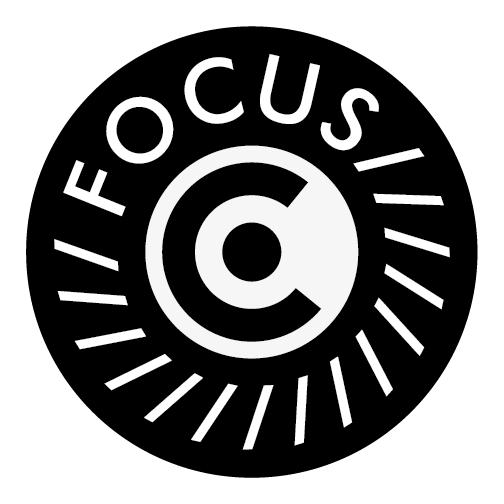 Please send your request via email (focusco@ucsa.nl) at least 1 week in advance. If the request is approved, we will email you back, specifying when and where the requested equipment can be picked up, as well as returned back.In the case that the equipment is returned with damage that was not there at the time the equipment was handed to the borrower, the borrower will be held accountable and charged for any costs made to repair or replace the borrowed equipment.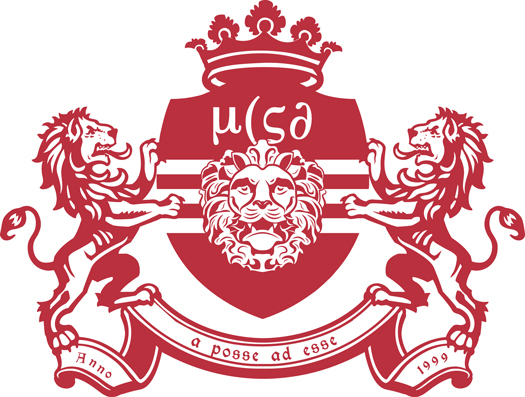 FocusCo Board Spring 2021-2022Chair Alicia DerksenVice-Chair Meike Span Secretary Seren Carmody Treasurer Charlotte SmeetsPublic Relations Sam Hoffman Events Manager Lieve Van Borssum Equipment needed:Date:Time: Committee name (if applicable):Contact person:Contact email:Signature: